ДУМА ВЕСЬЕГОНСКОГО МУНИЦИПАЛЬНОГО ОКРУГАТВЕРСКОЙ ОБЛАСТИРЕШЕНИЕг. Весьегонск   24.03.2023                                                                                                                 № 288О назначении публичных слушаний на территорииВесьегонского муниципального округа Тверской области по проекту решения Думы Весьегонского муниципального округа «О внесении изменений вУстав Весьегонского муниципального округаТверской области»     Рассмотрев проект решения Думы Весьегонского муниципального округа «О внесении изменений в Устав Весьегонского муниципального округа Тверской области»,  ДУМА ВЕСЬЕГОНСКОГО МУНИЦИПАЛЬНОГООКРУГА РЕШИЛА:1. Назначить публичные слушания на 24 апреля 2023 г. по проекту решения Думы Весьегонского муниципального округа «О внесении изменений в Устав Весьегонского муниципального округа Тверской области» (прилагается). 2. Определить инициатором проведения публичных слушаний Думу Весьегонского муниципального округа.3. Для подготовки и проведения публичных слушаний создать организационный комитет в следующем составе:Ермошин А.С., депутат, председатель Думы Весьегонского муниципального округа; Демидова С.Ю., депутат Думы Весьегонского муниципального округа, председатель комиссии по социально-экономическим и правовым вопросам;Ковалец Ю.А., депутат Думы Весьегонского муниципального округа, председатель комиссии по бюджету и имуществу;Лисенков С.В., управляющий делами Администрации Весьегонского муниципального округа (по согласованию);Чистякова М.М., заведующий отделом правового обеспечения Администрации Весьегонского муниципального округа (по согласованию).    4. Опубликовать  в газете «Весьегонская жизнь» проект решения Думы Весьегонского муниципального округа «О внесении изменении в Устав Весьегонского муниципального округа Тверской области», а также Порядок учета и рассмотрения предложений по проекту Устава Весьегонского муниципального округа Тверской области, проекту решения Думы Весьегонского муниципального округа о внесении изменений и дополнений в Устав Весьегонского муниципального округа Тверской области и порядка участия граждан в его обсуждении, утвержденный решением Думы Весьегонского муниципального округа Тверской области от 29.10.2019 № 15.   5. Настоящее решение вступает в силу после его официального опубликования.Председатель Думы Весьегонского муниципального округа                                                                                          А.С. ЕрмошинГлава Весьегонского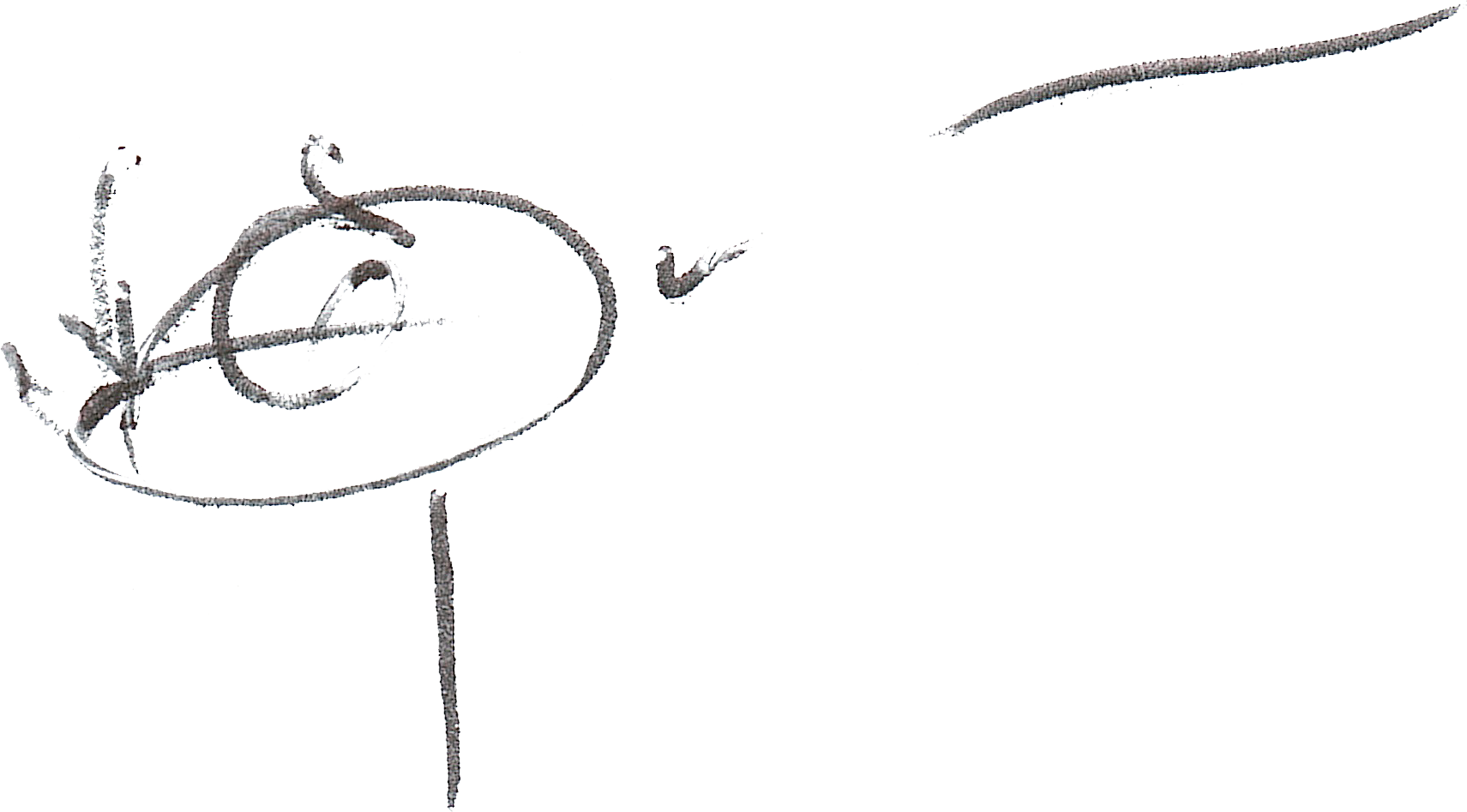 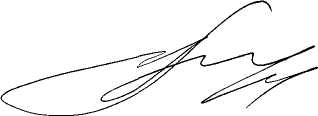  муниципального округа                                                                                         А.В. Пашуков  Приложение                                  к решению Думы Весьегонского                                                        муниципального округа от 24.03.2023 № 288                                                                                                                                 ПРОЕКТДУМАВЕСЬЕГОНСКОГО МУНИЦИПАЛЬНОГО ОКРУГАР Е Ш Е Н И Е   г. Весьегонск ___.____.2023                                                                                                                      № ____На основании пункта 1 части 10 статьи 35 Федерального закона от 06.10.2003г. №131 – ФЗ «Об общих принципах организации местного самоуправления в Российской Федерации» и в целях приведения Устава Весьегонского муниципального округа Тверской области в соответствие с действующим законодательством,  ДУМА ВЕСЬЕГОНСКОГО МУНИЦИПАЛЬНОГООКРУГА РЕШИЛА: 1. Внести изменения в Устав Весьегонского муниципального округа Тверской области, утвержденный решением Думы Весьегонского муниципального округа от 18.12.2019 г. № 54:1.1. Статью 9 Устава изложить в следующей редакции:«Статья 9. Вопросы местного значения Весьегонского муниципального округа К вопросам местного значения Весьегонского муниципального округа относятся:1) составление и рассмотрение проекта бюджета Весьегонского муниципального округа, утверждение и исполнение бюджета Весьегонского муниципального округа, осуществление контроля за его исполнением, составление и утверждение отчета об исполнении бюджета Весьегонского муниципального округа;2) установление, изменение и отмена местных налогов и сборов Весьегонского муниципального округа;3) владение, пользование и распоряжение имуществом, находящимся в муниципальной собственности Весьегонского муниципального округа;4) организация в границах Весьегонского муниципального округа электро-, тепло-, газо- и водоснабжения населения, водоотведения, снабжения населения топливом в пределах полномочий, установленных законодательством Российской Федерации;5) осуществление муниципального контроля за исполнением единой теплоснабжающей организацией обязательств по строительству, реконструкции и (или) модернизации объектов теплоснабжения;6) дорожная деятельность в отношении автомобильных дорог местного значения в границах Весьегонского муниципального округа и обеспечение безопасности дорожного движения на них, включая создание и обеспечение функционирования парковок (парковочных мест), осуществление муниципального контроля на автомобильном транспорте, городском наземном электрическом транспорте и в дорожном хозяйстве в границах Весьегонского муниципального округа, организация дорожного движения, а также осуществление иных полномочий в области использования автомобильных дорог и осуществления дорожной деятельности в соответствии с законодательством Российской Федерации;7) обеспечение проживающих в Весьегонском муниципальном округе и нуждающихся в жилых помещениях малоимущих граждан жилыми помещениями, организация строительства и содержания муниципального жилищного фонда, создание условий для жилищного строительства, осуществление муниципального жилищного контроля, а также иных полномочий органов местного самоуправления в соответствии с жилищным законодательством;8) создание условий для предоставления транспортных услуг населению и организация транспортного обслуживания населения в границах Весьегонского муниципального округа;9) участие в профилактике терроризма и экстремизма, а также в минимизации и (или) ликвидации последствий проявлений терроризма и экстремизма в границах Весьегонского муниципального округа; 10) разработка и осуществление мер, направленных на укрепление межнационального и межконфессионального согласия, поддержку и развитие языков и культуры народов Российской Федерации, проживающих на территории Весьегонского муниципального округа, реализацию прав коренных малочисленных народов и других национальных меньшинств, обеспечение социальной и культурной адаптации мигрантов, профилактику межнациональных (межэтнических) конфликтов;11) участие в предупреждении и ликвидации последствий чрезвычайных ситуаций в границах Весьегонского муниципального округа; 12) организация охраны общественного порядка на территории Весьегонского муниципального округа муниципальной милицией;13) предоставление помещения для работы на обслуживаемом административном участке Весьегонского муниципального округа сотруднику, замещающему должность участкового уполномоченного полиции; 14) исключен;15) обеспечение первичных мер пожарной безопасности в границах Весьегонского муниципального округа;16) организация мероприятий по охране окружающей среды в границах Весьегонского муниципального округа;17) организация предоставления общедоступного и бесплатного дошкольного, начального общего, основного общего, среднего общего образования по основным общеобразовательным программам в муниципальных образовательных организациях (за исключением полномочий по финансовому обеспечению реализации основных общеобразовательных программ в соответствии с федеральными государственными образовательными стандартами), организация предоставления дополнительного образования детей в муниципальных образовательных организациях (за исключением дополнительного образования детей, финансовое обеспечение которого осуществляется органами государственной власти Тверской области), создание условий для осуществления присмотра и ухода за детьми, содержания детей в муниципальных образовательных организациях, а также осуществление в пределах своих полномочий мероприятий по обеспечению организации отдыха детей в каникулярное время, включая мероприятия по обеспечению безопасности их жизни и здоровья;    18) создание условий для оказания медицинской помощи населению на территории Весьегонского муниципального округа в соответствии с территориальной программой государственных гарантий бесплатного оказания гражданам медицинской помощи;19) создание условий для обеспечения жителей Весьегонского муниципального округа услугами связи, общественного питания, торговли и бытового обслуживания;20) организация библиотечного обслуживания населения, комплектование и обеспечение сохранности библиотечных фондов библиотек Весьегонского муниципального округа;21) создание условий для организации досуга и обеспечения жителей Весьегонского муниципального округа услугами организаций культуры;22) создание условий для развития местного традиционного народного художественного творчества, участие в сохранении, возрождении и развитии народных художественных промыслов в Весьегонском муниципальном округе;23) сохранение, использование и популяризация объектов культурного наследия (памятников истории и культуры), находящихся в собственности Весьегонского муниципального округа, охрана объектов культурного наследия (памятников истории и культуры) местного (муниципального) значения, расположенных на территории Весьегонского муниципального округа;24) обеспечение условий для развития на территории Весьегонского муниципального округа физической культуры, школьного спорта и массового спорта, организация проведения официальных физкультурно-оздоровительных и спортивных мероприятий Весьегонского муниципального округа;25) создание условий для массового отдыха жителей Весьегонского муниципального округа и организация обустройства мест массового отдыха населения;26) формирование и содержание муниципального архива;27) организация ритуальных услуг и содержание мест захоронения;28) участие в организации деятельности по накоплению (в том числе раздельному накоплению), сбору, транспортированию, обработке, утилизации, обезвреживанию, захоронению твердых коммунальных отходов;29) утверждение правил благоустройства территории Весьегонского муниципального округа, осуществление муниципального контроля в сфере благоустройства, предметом которого является соблюдение правил благоустройства территории Весьегонского муниципального округа, в том числе требований к обеспечению доступности для инвалидов объектов социальной, инженерной и транспортной инфраструктур и предоставляемых услуг (при осуществлении муниципального контроля в сфере благоустройства может выдаваться предписание об устранении выявленных нарушений обязательных требований, выявленных в ходе наблюдения за соблюдением обязательных требований (мониторинга безопасности), организация благоустройства территории Весьегонского  муниципального округа в соответствии с указанными правилами, а также организация использования, охраны, защиты, воспроизводства городских лесов, лесов особо охраняемых природных территорий, расположенных в границах Весьегонского  муниципального округа;30) утверждение генерального плана Весьегонского муниципального округа, правил землепользования и застройки, утверждение подготовленной на основе генерального плана Весьегонского муниципального округа документации по планировке территории, выдача разрешений на строительство (за исключением случаев, предусмотренных Градостроительным кодексом  Российской Федерации, иными федеральными законами), разрешений на ввод объектов в эксплуатацию при осуществлении строительства, реконструкции объектов капитального строительства, расположенных на территории Весьегонского муниципального округа, утверждение местных нормативов градостроительного проектирования Весьегонского муниципального округа, ведение информационной системы обеспечения градостроительной деятельности, осуществляемой на территории Весьегонского муниципального округа, резервирование земель и изъятие земельных участков в границах Весьегонского муниципального округа для муниципальных нужд, осуществление муниципального земельного контроля в границах Весьегонского муниципального округа, осуществление в случаях, предусмотренных Градостроительным кодексом Российской Федерации, осмотров зданий, сооружений и выдача рекомендаций об устранении выявленных в ходе таких осмотров нарушений, направление уведомления о соответствии указанных в уведомлении о планируемом строительстве параметров объекта индивидуального жилищного строительства или садового дома установленным параметрам и допустимости размещения объекта индивидуального жилищного строительства или садового дома на земельном участке, уведомления о несоответствии указанных в уведомлении о планируемом строительстве параметров объекта индивидуального жилищного строительства или садового дома установленным параметрам и (или) недопустимости размещения объекта индивидуального жилищного строительства или садового дома на земельном участке,  уведомления о соответствии  или  несоответствии построенных или реконструированных объекта индивидуального жилищного строительства или садового дома требованиям законодательства о градостроительной деятельности при строительстве или реконструкции объектов индивидуального жилищного строительства или садовых домов на земельных участках, расположенных на территории Весьегонского муниципального округа, принятие в соответствии с  гражданским законодательством Российской Федерации решения о сносе самовольной постройки, решения о сносе самовольной постройки или ее приведении в соответствие с установленными требованиями, решения об изъятии земельного участка, не используемого по целевому назначению или используемого с нарушением законодательства Российской Федерации, осуществление сноса самовольной постройки или ее приведения в соответствие с установленными требованиями в случаях, предусмотренных  Градостроительным кодексом Российской Федерации;  31) утверждение схемы размещения рекламных конструкций, выдача разрешений на установку и эксплуатацию рекламных конструкций на территории Весьегонского муниципального округа, аннулирование таких разрешений, выдача предписаний о демонтаже самовольно установленных рекламных конструкций на территории Весьегонского муниципального округа, осуществляемые в соответствии с  Федеральным законом от 13 марта 2006 года № 38-ФЗ «О рекламе»;32) присвоение адресов объектам адресации, изменение, аннулирование адресов, присвоение наименований элементам улично-дорожной сети (за исключением автомобильных дорог федерального значения, автомобильных дорог регионального или межмуниципального значения), наименований элементам планировочной структуры в границах Весьегонского муниципального округа, изменение, аннулирование таких наименований, размещение информации в государственном адресном реестре;33) организация и осуществление мероприятий по территориальной обороне и гражданской обороне, защите населения и территории Весьегонского муниципального округа от чрезвычайных ситуаций природного и техногенного характера, включая поддержку в состоянии постоянной готовности к использованию систем оповещения населения об опасности, объектов гражданской обороны, создание и содержание в целях гражданской обороны запасов материально- технических, продовольственных, медицинских и иных средств;   34) создание, содержание и организация деятельности аварийно-спасательных служб и (или) аварийно-спасательных формирований на территории Весьегонского муниципального округа; 35) создание, развитие и обеспечение охраны лечебно-оздоровительных местностей и курортов местного значения на территории Весьегонского муниципального округа, а также осуществление муниципального контроля в области охраны и использования особо охраняемых природных территорий местного значения;36) организация и осуществление мероприятий по мобилизационной подготовке муниципальных предприятий и учреждений, находящихся на территории Весьегонского муниципального округа;37) осуществление мероприятий по обеспечению безопасности людей на водных объектах, охране их жизни и здоровья;38) создание условий для развития сельскохозяйственного производства, расширения рынка сельскохозяйственной продукции, сырья и продовольствия, содействие развитию малого и среднего предпринимательства, оказание поддержки социально ориентированным некоммерческим организациям, благотворительной деятельности и добровольчеству (волонтерству);39) организация и осуществление мероприятий по работе с детьми и молодежью в Весьегонском муниципальном округе;40) осуществление в пределах, установленных водным законодательством Российской Федерации, полномочий собственника водных объектов, установление правил использования водных объектов общего пользования для личных и бытовых нужд и информирование населения об ограничениях использования таких водных объектов, включая обеспечение свободного доступа граждан к водным объектам общего пользования и их береговым полосам;41) оказание поддержки гражданам и их объединениям, участвующим в охране общественного порядка, создание условий для деятельности народных дружин;42) осуществление муниципального лесного контроля;43) обеспечение выполнения работ, необходимых для создания искусственных земельных участков для нужд Весьегонского муниципального округа в соответствии с федеральным законом;44) осуществление мер по противодействию коррупции в границах Весьегонского муниципального округа;45) организация в соответствии с федеральным законом выполнения комплексных кадастровых работ и утверждение карты-плана территории;46) принятие решений и проведение на территории Весьегонского муниципального округа мероприятий по выявлению правообладателей ранее учтенных объектов недвижимости, направление сведений о правообладателях данных объектов недвижимости для внесения в Единый государственный реестр недвижимости;47) принятие решений о создании, об упразднении лесничеств, создаваемых в их составе участковых лесничеств, расположенных на землях населенных пунктов Весьегонского муниципального округа, установлении и изменении их границ, а также осуществление разработки и утверждения лесохозяйственных регламентов лесничеств, расположенных на землях населенных пунктов;48) осуществление мероприятий по лесоустройству в отношении лесов, расположенных на землях населенных пунктов Весьегонского муниципального округа».     1.2. Статью 14 Устава изложить следующей редакции:Статья 14. Муниципальные выборы1. Муниципальные выборы в Весьегонском муниципальном округе проводятся в целях избрания депутатов Думы Весьегонского муниципального округа на основе всеобщего равного и прямого избирательного права при тайном голосовании. Подготовку и проведение выборов в органы местного самоуправления Весьегонского муниципального округа, местного референдума на территории Весьегонского муниципального округа организует территориальная избирательная комиссия, на которую в соответствии с законодательством возложены указанные полномочия (далее – избирательная комиссия).  2. Муниципальные выборы депутатов Думы Весьегонского муниципального округа проводятся по мажоритарной избирательной системе относительного большинства.3. Муниципальные выборы назначаются Думой Весьегонского муниципального округа. Решение о назначении выборов принимается не ранее чем за 90 дней и не позднее, чем за 80 дней до дня голосования.В случаях, установленных федеральным законом, муниципальные выборы назначаются избирательной комиссией или судом.Днем голосования на муниципальных выборах Весьегонского муниципального округа  является второе воскресенье сентября года, в котором истекает срок полномочий Думы Весьегонского муниципального округа, за исключением случаев, предусмотренных Федеральным законом от 12 июля 2002 года №67-ФЗ «Об основных гарантиях избирательных прав и права на участие в референдуме граждан Российской Федерации».Решение о назначении выборов подлежит официальному опубликованию не позднее чем через пять дней со дня его принятия. При назначении досрочных выборов сроки, указанные в настоящем пункте, а также сроки осуществления иных избирательных действий могут быть сокращены, но не более чем на одну треть.4. Гарантии избирательных прав граждан при проведении муниципальных выборов, порядок назначения, подготовки, проведения, установления итогов и определения результатов муниципальных выборов устанавливаются Федеральным законом от 12 июля 2002 года №67-ФЗ «Об основных гарантиях избирательных прав и права на участие в референдуме граждан Российской Федерации» и принимаемым в соответствии с ним законом Тверской области.   5. Итоги муниципальных выборов подлежат официальному опубликованию. 1.3. Статью 20 Устава изложить следующей редакции:«Статья 20. Староста сельского населенного пункта1. Для организации взаимодействия органов местного самоуправления Весьегонского муниципального округа и жителей сельского населенного пункта при решении вопросов местного значения в сельском населенном пункте, расположенном в Весьегонском муниципальном округе, может назначаться староста сельского населенного пункта.2. Староста сельского населенного пункта назначается Думой Весьегонского муниципального округа по представлению схода граждан сельского населенного пункта. Староста сельского населенного пункта назначается из числа граждан Российской Федерации, проживающих на территории данного сельского населенного пункта и обладающих активным избирательным правом, либо граждан Российской Федерации, достигших на день представления сходом граждан 18 лет и имеющих в собственности жилое помещение, расположенное на территории данного сельского населенного пункта.  3. Староста сельского населенного пункта не является лицом, замещающим государственную должность, должность государственной гражданской службы, муниципальную должность, за исключением муниципальной должности, депутата представительного органа муниципального образования, осуществляющего свои полномочия на непостоянной основе, или должность муниципальной службы, не может состоять в трудовых отношениях и иных непосредственно связанных с ними отношениях с органами местного самоуправления.    4. Старостой сельского населенного пункта не может быть назначено лицо:1) замещающее государственную должность, должность государственной гражданской службы, муниципальную должность, за исключением муниципальной должности, депутата представительного органа муниципального образования, осуществляющего свои полномочия на непостоянной основе, или должность муниципальной службы;2)  признанное судом недееспособным или ограниченно дееспособным;3)  имеющее непогашенную или неснятую судимость.5. Срок полномочий старосты сельского населенного пункта составляет пять лет.Полномочия старосты сельского населенного пункта прекращаются досрочно по решению Думы Весьегонского муниципального округа по представлению схода граждан сельского населенного пункта, а также в случаях, установленных пунктами 1 - 7 части 10 статьи 40 Федерального закона №131-ФЗ.6. Староста сельского населенного пункта для решения возложенных на него задач:1) взаимодействует с органами местного самоуправления, муниципальными предприятиями и учреждениями, и иными организациями по вопросам решения вопросов местного значения в сельском населенном пункте;2) взаимодействует с населением, в том числе посредством участия в сходах, собраниях, конференциях граждан, направляет по результатам таких мероприятий обращения и предложения, в том числе оформленные в виде проектов муниципальных правовых актов, подлежащие обязательному рассмотрению органами местного самоуправления;3) информирует жителей сельского населенного пункта по вопросам организации и осуществления местного самоуправления, а также содействует в доведении до их сведения иной информации, полученной от органов местного самоуправления;4) содействует органам местного самоуправления в организации и проведении публичных слушаний, обнародовании их результатов в сельском населенном пункте;4.1) вправе выступить с инициативой о внесении инициативного проекта по вопросам, имеющим приоритетное значение для жителей сельского населенного пункта;5) осуществляет иные полномочия и права, предусмотренные нормативным правовым актом Думы Весьегонского муниципального округа в соответствии с законом Тверской области.7. Гарантии деятельности и иные вопросы статуса старосты сельского населенного пункта устанавливаются нормативным правовым актом Думы Весьегонского муниципального округа   в соответствии с законом Тверской области».1.4. Статью 33 Устава изложить в следующей редакции: «Статья 33. Депутат Думы Весьегонского муниципального округа 1. Депутатом Думы Весьегонского муниципального округа может быть избран гражданин Российской Федерации, достигший на день голосования возраста 18 лет, обладающий пассивным избирательным правом.Статус депутата и ограничения, связанные с его статусом, устанавливаются федеральным законодательством и законодательством Тверской области.Депутаты Думы Весьегонского муниципального округа представляют интересы своих избирателей, руководствуются в своей деятельности законодательными и иными нормативными правовыми актами Российской Федерации, Тверской области и настоящим Уставом, отчитываются перед своими избирателями не реже одного раза в год.2. Срок полномочий депутата Думы Весьегонского муниципального округа – пять лет.Полномочия депутата начинаются со дня его избрания и прекращаются со дня начала работы Думы Весьегонского муниципального округа нового созыва. 3. Депутаты Думы Весьегонского муниципального округа исполняют свои полномочия на непостоянной основе. На постоянной основе исполняет свои полномочия один депутат. 4. Депутату Думы Весьегонского муниципального округа обеспечиваются условия для беспрепятственного осуществления своих полномочий.5. Депутату Думы Весьегонского муниципального округа для осуществления своих полномочий на непостоянной основе гарантируется сохранение места работы (должности) на период, продолжительность которого составляет в совокупности пять рабочих дней в месяц.6. Депутат Думы Весьегонского муниципального округа не может быть привлечен к уголовной или административной ответственности за высказанное мнение, позицию, выраженную при голосовании, и другие действия, соответствующие статусу депутата, в том числе по истечении срока его полномочий. Данное положение не распространяется на случаи, когда депутатом были допущены публичные оскорбления, клевета или иные нарушения, ответственность за которые предусмотрена федеральным законодательством. 7. Депутатам Думы Весьегонского муниципального округа, осуществляющим свои полномочия на непостоянной основе, предоставляются компенсационные выплаты, связанные с возмещением расходов на осуществление своих полномочий, в порядке и размерах, определенных нормативным правовым актом Думы Весьегонского муниципального округа.8. Депутаты должны соблюдать ограничения и запреты, исполнять обязанности, которые установлены Федеральным законом от 25.12.2008 №273-ФЗ «О противодействии коррупции» и другими федеральными законами.9. Полномочия депутата Думы Весьегонского муниципального округа прекращаются досрочно в случае:1) смерти;2) отставки по собственному желанию;3) признания судом недееспособным или ограниченно дееспособным;4) признания судом безвестно отсутствующим или объявления умершим;5) вступления в отношении его в законную силу обвинительного приговора суда;6) выезда за пределы Российской Федерации на постоянное место жительства;7) прекращения гражданства Российской Федерации либо гражданства иностранного государства - участника международного договора Российской Федерации, в соответствии с которым иностранный гражданин имеет право быть избранным в органы местного самоуправления, наличия гражданства (подданства) иностранного государства либо вида на жительство или иного документа, подтверждающего право на постоянное проживание на территории иностранного государства гражданина Российской Федерации либо иностранного гражданина, имеющего право на основании международного договора Российской Федерации быть избранным в органы местного самоуправления, если иное не предусмотрено международным договором Российской Федерации;8) отзыва избирателями;9) досрочного прекращения полномочий Думы Весьегонского муниципального округа;10) призыва на военную службу или направления на заменяющую ее альтернативную гражданскую службу;11) в иных случаях, установленных Федеральным законом №131-ФЗ и иными федеральными законами.10. Полномочия депутата прекращаются досрочно в случае несоблюдения ограничений, запретов, неисполнения обязанностей, установленных Федеральным законом от 25.12.2008 года №273-ФЗ  «О противодействии коррупции», Федеральным законом от 03.12.2012 года №230-ФЗ  «О контроле за соответствием расходов лиц, замещающих государственные должности, и иных лиц их доходам», Федеральным законом от 07.05.2013 года №79-ФЗ «О запрете отдельным категориям лиц открывать и иметь счета (вклады), хранить наличные денежные средства и ценности в иностранных банках, расположенных за пределами территории Российской Федерации, владеть и (или) пользоваться иностранными финансовыми инструментами», если иное не предусмотрено Федеральным законом №131-ФЗ, а также в случае несоблюдения ограничений, установленных Федеральным законом  №131-ФЗ.10.1. Полномочия депутата прекращаются досрочно решением Думы Весьегонского муниципального округа в случае отсутствия депутата без уважительных причин на всех заседаниях Думы Весьегонского муниципального округа в течение шести месяцев подряд.   11. Досрочное прекращение полномочий депутата принимается Думой Весьегонского муниципального округа и оформляется ее решением. При этом полномочия депутата в этих случаях прекращаются со дня, указанного в решении. Решение Думы Весьегонского муниципального округа о досрочном прекращении полномочий депутата Думы Весьегонского муниципального округа принимается не позднее чем через 30 дней со дня появления основания для досрочного прекращения полномочий, а если это основание появилось в период между заседаниями Думы Весьегонского муниципального округа, - не позднее чем через три месяца со дня появления такого основания. 12. Взаимодействуя с Главой Весьегонского муниципального округа, Администрацией Весьегонского муниципального округа, депутаты Думы Весьегонского муниципального округа:1) имеют право первоочередного приема Главой Весьегонского муниципального округа, руководителями и должностными лицами Администрации Весьегонского муниципального округа;2) вправе обращаться с депутатскими запросами к должностным лицам Весьегонского муниципального округа.Депутатский запрос вносится в письменном виде во время заседания Думы Весьегонского муниципального округа и подлежит включению в повестку дня.Ответ на депутатский запрос дается на заседании Думы Весьегонского муниципального округа. По ответу на депутатский запрос Дума Весьегонского муниципального округа принимает решение. Запрашиваемая депутатом информация, отнесенная к категории информации ограниченного доступа, подлежит предоставлению в порядке, установленном федеральным законодательством».1.5. Статью 39 Устава изложить в следующей редакции: «Статья 39. Полномочия Администрации Весьегонского муниципального округа 1. Администрация Весьегонского муниципального округа осуществляет полномочия по вопросам, отнесенным к ведению местного самоуправления, за исключением тех, которые, согласно законодательству, настоящему Уставу и решениям Думы Весьегонского муниципального округа Тверской области, входят в компетенцию Главы Весьегонского муниципального округа и Думы Весьегонского муниципального округа. 2. В пределах своих полномочий Администрация Весьегонского муниципального округа:1) разрабатывает и реализует основные направления бюджетной и налоговой политики Весьегонского муниципального округа;2) составляет проект бюджета Весьегонского муниципального округа;3) осуществляет исполнение бюджета Весьегонского муниципального округа;4) осуществляет составление и утверждение ежеквартальных отчетов, составление отчета об исполнении бюджета Весьегонского муниципального округа; 5) обеспечивает комплексное социально-экономическое развитие Весьегонского муниципального округа; 6) организует сбор статистических показателей, характеризующих состояние экономики и социальной сферы муниципального образования, и предоставление указанных данных органам государственной власти в порядке, установленном Правительством Российской Федерации; 7) утверждает и реализует муниципальные программы в области энергосбережения и повышения энергетической эффективности, организует проведение энергетического обследования многоквартирных домов, помещения в которых составляют муниципальный жилищный фонд в границах Весьегонского муниципального округа, организует и проводит иные мероприятия, предусмотренные законодательством об энергосбережении и о повышении энергетической эффективности;8) осуществляет закупки товаров, работ и услуг для обеспечения муниципальных нужд;9) осуществляет полномочия по владению, пользованию, распоряжению имуществом, находящимся в муниципальной собственности Весьегонского муниципального округа в соответствии с федеральным законодательством Российской Федерации, муниципальными правовыми актами Весьегонского муниципального округа;10) осуществляет полномочия по созданию, реорганизации и ликвидации муниципальных предприятий и учреждений, финансированию муниципальных учреждений;11) исполняет отдельные государственные полномочия, переданные органам местного самоуправления Весьегонского муниципального округа федеральными законами и законами Тверской области;12) устанавливает тарифы на услуги, предоставляемые муниципальными предприятиями и учреждениями, и работы, выполняемые муниципальными предприятиями и учреждениями, в порядке, установленном решением Думы Весьегонского муниципального округа, если иное не предусмотрено федеральными законами; 13) организует в границах Весьегонского муниципального округа электро-, тепло-, газо- и водоснабжение населения, снабжение населения топливом в пределах полномочий, установленных законодательством Российской Федерации;14) осуществляет дорожную деятельность в отношении автомобильных дорог местного значения в границах Весьегонского муниципального округа и обеспечивает безопасность дорожного движения на них, включая создание и обеспечение функционирования парковок (парковочных мест), осуществляет муниципальный контроль за сохранностью автомобильных дорог местного значения в границах Весьегонского муниципального округа, организует дорожное движение,  а также осуществляет иные полномочия в области использования автомобильных дорог и осуществления дорожной деятельности в соответствии с законодательством Российской Федерации; 15) создает условия для предоставления транспортных услуг населению и организует транспортное обслуживание населения в границах Весьегонского муниципального округа;16) обеспечивает проживающих в Весьегонском муниципальном округе и нуждающихся в жилых помещениях малоимущих граждан жилыми помещениями, организует содержание и строительство муниципального жилищного фонда, создает условия для жилищного строительства на территории Весьегонского муниципального округа, осуществляет муниципальный жилищный контроль, а также иные полномочия в соответствии с жилищным законодательством Российской Федерации;17) участвует в профилактике терроризма и экстремизма, а также в минимизации и (или) ликвидации последствий проявлений терроризма и экстремизма в границах Весьегонского муниципального округа;18) разрабатывает и осуществляет меры, направленные на укрепление межнационального и межконфессионального согласия, поддержку и развитие языков и культуры народов Российской Федерации, проживающих на территории Весьегонского муниципального округа, реализацию прав коренных малочисленных народов и других национальных меньшинств, обеспечение социальной и культурной адаптации мигрантов, профилактику межнациональных (межэтнических) конфликтов;  19) участвует в предупреждении и ликвидации последствий чрезвычайных ситуаций в границах Весьегонского муниципального округа;20) организует охрану общественного порядка на территории Весьегонского муниципального округа;21) предоставляет помещения для работы на обслуживаемом административном участке Весьегонского муниципального округа сотруднику, замещающему должность участкового уполномоченного полиции;22) обеспечивает первичные меры пожарной безопасности в границах Весьегонского муниципального округа;23) организует мероприятия по охране окружающей среды в границах Весьегонского муниципального округа; 24) организует предоставление общедоступного и бесплатного дошкольного, начального общего, основного общего, среднего общего образования по основным общеобразовательным программам в муниципальных образовательных организациях (за исключением полномочий по финансовому обеспечению реализации основных общеобразовательных программ в соответствии с федеральными государственными образовательными стандартами), организует предоставление дополнительного образования детей в муниципальных образовательных организациях (за исключением дополнительного образования детей, финансовое обеспечение которого осуществляется органами государственной власти Тверской области), создает условия для осуществления присмотра и ухода за детьми, содержания детей в муниципальных образовательных организациях, а также осуществляет в пределах своих полномочий мероприятия по обеспечению организации отдыха детей в каникулярное время, включая мероприятия по обеспечению безопасности их жизни и здоровья;25) создаёт условия для оказания медицинской помощи населению на территории Весьегонского муниципального округа в соответствии с территориальной программой государственных гарантий бесплатного оказания гражданам медицинской помощи;26) создаёт условия для обеспечения жителей Весьегонского муниципального округа услугами связи, общественного питания, торговли и бытового обслуживания;27) организует библиотечное обслуживание населения, комплектование и обеспечение сохранности библиотечных фондов библиотек Весьегонского муниципального округа; 28) создаёт условия для организации досуга и обеспечения жителей Весьегонского муниципального округа услугами организаций культуры;29) создаёт условия для развития местного традиционного народного художественного творчества, участие в сохранении, возрождении и развитии народных художественных промыслов в Весьегонском муниципальном округе;30) создает условия и реализует мероприятия по сохранению, использованию и популяризации объектов культурного наследия (памятников истории и культуры), находящихся в собственности Весьегонского муниципального округа, охране объектов культурного наследия (памятников истории и культуры) местного (муниципального) значения, расположенных на территории Весьегонского муниципального округа;31) обеспечивает условия для развития на территории Весьегонского муниципального округа физической культуры, школьного спорта и массового спорта, организует проведение официальных физкультурно-оздоровительных и спортивных мероприятий Весьегонского муниципального округа;32) создаёт условия для массового отдыха жителей Весьегонского муниципального округа и организации обустройства мест массового отдыха населения; 33) обеспечивает формирование и содержание муниципального архива; 34) обеспечивает организацию ритуальных услуг и содержание мест захоронения;35) участвует в организации деятельности по накоплению (в том числе раздельному накоплению), сбору, транспортированию, обработке, утилизации, обезвреживанию, захоронению твердых коммунальных отходов;36)  организует благоустройство территории Весьегонского муниципального округа в соответствии с утвержденными правилами благоустройства территории Весьегонского муниципального округа, осуществляет контроль за их соблюдением, а также организует и осуществляет использование, охрану, защиту, воспроизводство городских лесов, лесов особо охраняемых природных территорий, расположенных в границах Весьегонского муниципального округа;  37) исключен;38) исключен;39) по решению Думы Весьегонского муниципального округа осуществляет резервирование земель и изъятие земельных участков в границах Весьегонского муниципального округа для муниципальных нужд; 40) осуществляет муниципальный земельный контроль в границах Весьегонского муниципального округа;41) осуществляет в случаях, предусмотренных Градостроительным кодексом Российской Федерации, осмотры зданий, сооружений и выдаёт рекомендации об устранении выявленных в ходе таких осмотров нарушений;42) осуществляет присвоение адресов объектам адресации, изменение, аннулирование адресов, присвоение наименований элементам улично-дорожной сети (за исключением автомобильных дорог федерального значения, автомобильных дорог регионального или межмуниципального значения), наименований элементам планировочной структуры в границах Весьегонского муниципального округа, изменение, аннулирование таких наименований, размещение информации в государственном адресном реестре;43) организует и осуществляет мероприятия по территориальной обороне и гражданской обороне, защите населения и территории Весьегонского муниципального округа от чрезвычайных ситуаций природного и техногенного характера, включая поддержку в состоянии постоянной готовности к использованию систем оповещения населения об опасности, объектов гражданской обороны, обеспечивает создание и содержание в целях гражданской обороны запасов материально-технических, продовольственных, медицинских и иных средств; 44) создаёт, обеспечивает содержание и организацию деятельности аварийно-спасательных служб и (или) аварийно-спасательных формирований на территории Весьегонского муниципального округа;45) обеспечивает создание, развитие и охрану лечебно-оздоровительных местностей и курортов местного значения на территории Весьегонского муниципального округа, а также осуществляет муниципальный контроль в области использования и охраны особо охраняемых природных территорий местного значения; 46) организует и осуществляет мероприятия по мобилизационной подготовке муниципальных предприятий и учреждений, находящихся на территории Весьегонского муниципального округа;47) осуществляет мероприятия по обеспечению безопасности людей на водных объектах, охране их жизни и здоровья;48) создаёт условия для развития сельскохозяйственного производства, расширения рынка сельскохозяйственной продукции, сырья и продовольствия, содействует развитию малого и среднего предпринимательства, оказывает поддержку социально ориентированным некоммерческим организациям, благотворительной деятельности и добровольчеству (волонтерству);49) организует и осуществляет мероприятия по работе с детьми и молодежью в Весьегонском муниципальном округе;50) осуществляет в пределах, установленных водным законодательством Российской Федерации, полномочия собственника водных объектов, предоставляет информацию населению об ограничениях использования таких водных объектов, а также обеспечивает свободный доступ граждан к водным объектам общего пользования и их береговым полосам;51) оказывает поддержку гражданам и их объединениям, участвующим в охране общественного порядка, создаёт условия для деятельности народных дружин;52) осуществляет муниципальный лесной контроль;53) обеспечивает выполнение работ, необходимых для создания искусственных земельных участков для нужд Весьегонского муниципального округа в соответствии с федеральным законом;54) осуществляет меры по противодействию коррупции в границах Весьегонского муниципального округа; 55) организует в соответствии с федеральным законом выполнения комплексных кадастровых работ и утверждение карты-плана территории;  56) учреждает печатное средство массовой информации для опубликования муниципальных правовых актов, обсуждения проектов муниципальных правовых актов по вопросам местного значения, доведения до сведения жителей муниципального образования официальной информации о социально-экономическом и культурном развитии муниципального образования, о развитии его общественной инфраструктуры и иной официальной информации;56.1) принимает решения и проводит на территории Весьегонского муниципального округа мероприятия по выявлению правообладателей ранее учтенных объектов недвижимости, направляет сведения о правообладателях данных объектов недвижимости для внесения в Единый государственный реестр недвижимости;56.2) принимает решения о создании, об упразднении лесничеств, создаваемых в их составе участковых лесничеств, расположенных на землях населенных пунктов Весьегонского муниципального округа, установлении и изменении их границ, а также осуществляет разработку и утверждение лесохозяйственных регламентов лесничеств, расположенных на землях населенных пунктов;56.3) осуществляет мероприятия по лесоустройству в отношении лесов, расположенных на землях населенных пунктов Весьегонского муниципального округа»;     57) осуществляет иные полномочия, отнесенные к компетенции органов местного самоуправления законодательством Российской Федерации и Тверской области, а также предусмотренные настоящим Уставом и принятыми в соответствии с ними муниципальными правовыми актами Весьегонского муниципального округа». 1.6. Статью 40 Устава исключить.   1.7. Статью 44 Устава изложить в следующей редакции:«Статья 44. Муниципальный контроль1. К отношениям, связанным с осуществлением муниципального контроля, организацией и проведением проверок юридических лиц, индивидуальных предпринимателей, применяются положения Федерального закона от 31.07.2020 №248-ФЗ «О государственном контроле (надзоре) и муниципальном контроле в Российской Федерации».  2. Органом, уполномоченным на осуществление муниципального контроля, является Администрация Весьегонского муниципального округа Тверской области.3. Администрация Весьегонского муниципального округа Тверской области организует и осуществляет муниципальный контроль за соблюдением требований, установленных муниципальными правовыми актами, принятыми по вопросам местного значения, а в случаях, если соответствующие виды контроля отнесены федеральными законами к полномочиям органов местного самоуправления, также муниципальный контроль за соблюдением требований, установленных федеральными законами, законами Тверской области. Администрация Весьегонского муниципального округа Тверской области осуществляет муниципальный контроль на территории Весьегонского муниципального округа в соответствии с настоящим Уставом и Положением о проведении муниципального контроля в Весьегонском муниципальном округе, утверждаемым решением Думы Весьегонского муниципального округа».   2. Направить настоящее решение для государственной регистрации в Управление Министерства юстиции Российской Федерации по Тверской области.   3. Настоящее решение вступает в силу со дня его принятия, за исключением пункта 1, который вступает в силу после государственной регистрации и официального опубликования в газете «Весьегонская жизнь» данного решения.      Председатель Думы Весьегонскогомуниципального округа                                                                                          А.С. Ермошин Глава Весьегонского муниципального округа                                                                                          А.В. ПашуковО внесении изменений в Устав Весьегонского муниципального округа Тверской области